OBJECTIFS : THEME 2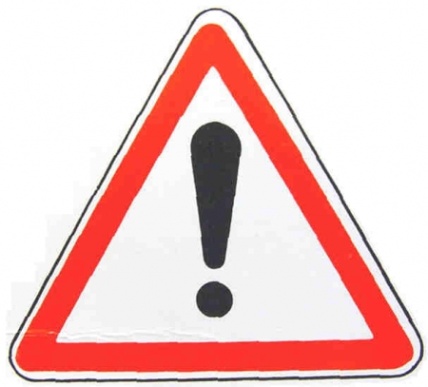 SAVOIR-FAIREFormuler des questions à partir de l’observation.Rechercher et identifier des indices.Agencer les indices en vue de formuler une piste de recherche.Différencier des faits établis de réactions affectives et de jugements de valeur.Concevoir et adopter une procédure expérimentale.Recueillir des informations par des observations.Repérer et noter une information issue d’un croquis, d’un schéma, d’une photo….Repérer et noter une information issue d’un écrit scientifique.Comparer, trier, classer (fiche de la boîte à outils dans le thème1).Valider les résultats d’une recherche.Elaborer un concept, une loi….Réinvestir les connaissances acquises dans d’autres situations = exercices de compétence.Réaliser un schéma et un croquis (fiche de la boîte à outils dans le thème1).Annoter un schéma (fiche de la boîte à outils dans le thème1).SAVOIRSEléments indispensables à la germination de la graine.Principe de colonisation des végétaux.Rôle des végétaux dans la formation des sols.Dissémination du fruit et de la graine.Fixation des végétaux (étude d’une racine).Structure de la graine.Etudes des fruits.Etude de la fleur (origine de la graine).Pollinisation.Fécondation.Formation du fruit.Cycle de vie des plantes à fleurs = construction de la notion de cycle.Les agents pollinisateurs.La multiplication végétative.Comparaison plante vivace et plante annuelle. Apparition des végétaux.Les champignons (séparation entre les Plantes et les Champignons sans justification).